Załącznik do zarządzenia GOKDW.021.8.2022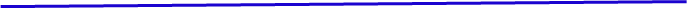 Regulamin uczestnictwa w zajęciach stałychRegulamin uczestnictwa w zajęciach w Gminnym Ośrodku Kultury w Dobrzeniu WielkimWARUNKI UCZESTNICTWAWarunkiem uczestnictwa w zajęciach organizowanych przez Gminny Ośrodek Kultury w Dobrzeniu Wielkim 46-081 Dobrzeń Wielki ul. Namysłowska 20 jest:Zapoznanie się i akceptacja niniejszego regulaminuPodpisana przez rodzica/opiekuna/uczestnika deklaracji uczestnictwa w zajęciachUiszczenie opłaty regulowanej według cennika Gminnego Ośrodka Kultury w Dobrzeniu Wielkim Instruktor prowadzący określa minimum i maksimum wieku zapisu uczestnika na zajęciaPŁATNOŚCIWysokość opłat za zajęcia w Gminnego Ośrodka Kultury w Dobrzeniu Wielkim reguluje cennik stanowiący załącznik do niniejszego regulaminu. Cennik znajduje się w sekretariacie i na stronie BIP Gminnego Ośrodka Kultury w Dobrzeniu Wielkim.Wniesienie opłaty za uczestnictwo w zajęciach jest jednoznaczne z akceptacją niniejszego RegulaminuDrugie i każde kolejne dziecko uczestniczące do danej sekcji wnoszą opłatę w wysokości 50 % ustalonej kwoty.Opłaty wnoszone są do 15-go dnia każdego miesiąca.Opłat można dokonywać:przelewem na konto bankowe Gminnego Ośrodka Kultury w Dobrzeniu Wielkim, Bank Spółdzielczy Bank Rolników  (w tytule przelewu musi być podane: imię i nazwisko uczestnika, miesiąc za który wnoszona jest wpłata ) lub subkonto danej sekcji- Sekcja Tańca Towarzyskiego Dance Team	 92 88950006 2000 0000 1397 0108 - Sekcja Baletowa Arabesque		 22 88950006 2000 0000 1397 0107 - Sekcja Mażoretek Seniorita			 49 88950006 2000 0000 1397 0106 - Pozostałe sekcje 				 71 88950006 2000 0000 1397 0001 Opłata jest naliczana bez względu na nieplanowaną absencję uczestnika w ciągu miesiąca. Wyjątek stanowi choroba trwająca powyżej 14 dni, udokumentowana zaświadczeniem lekarskim. W przypadku choroby uczestnika akceptowane są oświadczenia pisemne rodzica/opiekuna/uczestnika.W przypadku choroby opłata będzie pomniejszona proporcjonalnie za dni chorobowe,Opłaty za uczestnictwo w sekcja i zajęciach są jednokrotna za okres miesiąca według tabeli – załącznik 1W przypadku zaległości w uiszczaniu opłat powyżej dwóch miesięcy uczestnik zostaje automatycznie zawieszony do czasu uregulowania zaległości.Zawieszenie pobierania składek w czasie trwania roku szkolnego następuje wyłączniew przypadku pisemnej rezygnacji z zajęć z miesięcznym wypowiedzeniem.Dyrektor na podstawie pisemnej prośby, może ustalić indywidualne zwolnienia z opłatw przypadku trudnej sytuacji materialnej, losowej czy rodzinnej.10. Dokumentem potwierdzającym obecność na zajęciach jest prowadzony przez instruktora dziennik  11. Uczestnik zobowiązany jest do comiesięcznego pokazania instruktorowi dowodu wpłaty. MIEJSCE ORAZ CZAS ZAJĘĆZajęcia odbywają się w sezonie artystycznym od września do czerwca.Przerwa z zajęciach trwa w lipcu, sierpniu – bez opłat  podczas ferii zimowych – opłata 50%oraz podczas przerwy świątecznej od 19.12.2022 r do 01.01.2023 – opłaty 50%Jeżeli zaistnieje potrzeba prowadzenia zajęć w wyznaczonych dniach wolnych będzie się to wiązać z dodatkową opłata ustaloną odrębnie dla każdej sekcji. Zajęcia odbywają się wyłącznie w wyznaczonym przez Dyrektora miejscu, w godzinach pracy Gminnego Ośrodka Kultury w Dobrzeniu Wielkim.W sytuacjach wyższej konieczności Dyrektor może wskazać inne miejsce poza obiektem Gminnego Ośrodka Kultury. Czas zajęć ustalony jest na podstawie rozkładu zajęć przygotowanego przez Dyrektora w porozumieniem z instruktorem prowadzącym dane zajęcia.IV. ODPRACOWYWANIE ZAJĘĆOrganizator zastrzega sobie prawo do zmian w grafiku zajęć o czym poinformuje ( telefonicznie lub osobiście) osoby uczęszczające na zajęcia.Minimalną liczbę uczestników zajęć grupowych ustala się na 7 osóbW uzasadnionych i indywidualnych przypadkach zajęć grupa może mieć mniej uczestników niż to jest określone w pkt 3 Działu IV – zajęcia mogą być realizowane po konsultacji oraz zgodzie Dyrektora Gminnego Ośrodka Kultury w Dobrzeniu Wielkim . Uczestnik nie może odstępować opłaconych zajęć osobom trzecim.W sytuacjach spornych, informacji o płatności za zajęcia udziela Dyrektor.V. WYPOSAŻENIE PRACOWNI I SAL W KTÓRYCH ORGANIZOWANE SĄ ZAJĘCIAUczestników zajęć obowiązuje zakaz wynoszenia bez zgody instruktora wyposażenia pracowni lub sali poza obiekt Gminnego Ośrodka Kultury w Dobrzeniu Wielkim Odpowiedzialność za zniszczenia wynikające z niewłaściwego użytkowania wyposażenia pracowni lub sali ponosi osoba nie przestrzegająca zasad ich użytkowania. W przypadku osób nieletnich są to prawni opiekunowie tej osoby.Za ustalenie osoby odpowiedzialnej za powstałą szkodę odpowiada instruktor prowadzący zajęcia w Gminnym Ośrodku Kultury w Dobrzeniu Wielkim.Osoba która wyrządziła szkodę musi pokryć całkowite szkody jej usunięciaW sytuacjach łamania niniejszych zasad, poszczególne osoby tracą możliwość korzystania z pracowni lub uczestnictwa w zajęciach.VI. BEZPIECZEŃSTWOKażdy uczestnik oraz jego rodzic/opiekun (w przypadku uczestników niepełnoletnich) na pierwszych zajęciach organizacyjno-informacyjnych zostaje poinformowany przez instruktora o organizacji zajęć oraz otrzymuje formularz zgłoszenia uczestnika na zajęciaPodczas zajęć uczestnik znajduje się pod opieką instruktora prowadzącego. Rodzic/prawny opiekun podejmuje decyzję w sprawie opuszczania dziecka zajęć po ich zakończeniu. W sytuacji gdy rodzic nie wyraża zgody na samowolne opuszczenie zajęć przez dziecko zobowiązany jest do odebrania uczestnika zajęć (dziecka) bezpośrednio po zajęciach i ponosi pełną odpowiedzialność za bezpieczny powrót dziecka do domu.Po zakończeniu zajęć i zadeklarowanej zgody rodzica na samowolne opuszczenie zajęć przez dziecko po ich zakończeniu instruktor oraz Ośrodek Kultury nie bierze odpowiedzialności za powrót dziecka do domu.Uczestnik zajęć zobowiązuje się dostosować do wytycznych instruktora.Uczestnikom zajęć nie wolno opuszczać pomieszczenia, w którym odbywają się zajęcia bez wiedzy i zgody instruktora prowadzącegoOdpowiedzialność za zniszczenia wynikające z niewłaściwego użytkowania wyposażenia pracowni lub sali ponosi osoba nie przestrzegająca zasad ich użytkowania – w przypadku osób nieletnich są to prawni opiekunowie tej osoby.Za ustalenie osoby odpowiedzialnej za powstałą szkodę odpowiada instruktor prowadzący zajęcia.Uczestnicy zajęć zobowiązani są do przestrzegania norm społecznych wobec innych osób, przepisów przeciwpożarowych, porządkowych i bezpieczeństwa.W przypadku jakiegokolwiek zagrożenia uczestnicy zajęć obowiązani są do stosowania się do poleceń pracownika Ośrodka Kultury.O ewentualnych uszkodzeniach sprzętu i elementów wyposażenia pracowni, w której odbywają się zajęcia / warsztaty należy niezwłocznie poinformować instruktora lub pracownika Ośrodka Kultury.Zabrania się przebywania na terenie Ośrodka Kultury osobom nietrzeźwym oraz znajdującym się pod wpływem innych środków odurzających.VI. POZOSTALE POSTANOWIENIAGminny Ośrodek Kultury w Dobrzeniu Wielkim zastrzega sobie prawo do wykorzystywania i przetwarzania utrwalonego wizerunku za pomocą urządzeń rejestrujących w celach informacyjnych i promocyjnych związanych z działalnością Gminnego Ośrodka Kultury w Dobrzeniu Wielkim.  Rodzic, opiekun niepełnoletniego uczestnika zajęć powinien wskazać osobę odbierającą dziecko po zajęciach. Oświadczenia są przechowywane przez instruktora, który może przekazać dziecko wyłącznie osobie wyznaczonej.Uczestnicy zajęć są zobowiązani do zaprezentowania nabytych umiejętności podczas wydarzeń kulturalnych na terenie Gminy Dobrzeń Wielki wskazanych przez Dyrektora Gminnego Ośrodka Kultury w Dobrzeniu Wielkim. Każda sekcja obligatoryjnie do końca miesiąca września powołuje trzyosobową radę rodziców i informuje o tym Dyrektora Gminnego Ośrodka Kultury w Dobrzeniu Wielkim. Wszyscy uczestnicy sekcji godnie reprezentują Gminny Ośrodek Kultury w Dobrzeniu Wielkim, udzielane wywiady zarówno przez uczestników sekcji jak i rodziców muszą zostać zgłoszone do autoryzacji pod adres promocja@gokdw.plZa rzeczy prywatne pozostawione na terenie Gminnego Ośrodka Kultury w Dobrzeniu WielkimInstytucja nie ponosi odpowiedzialności.									………………………											podpisLp.NazwaKwota1Sekcja Tańca Towarzyskiego Dance TeamNajstarsza 180 zł/os Średnia 170 zł/osNajmłodsza turniejowa 140 zł/osPoczątkująca 80 zł/os2Sekcja Baletowa Arabesque110 zł/os3Sekcja Mażoretek SenioritaPrzedszkolaki 90 zł Kadetki młodsze 90 zł Kadetki, juniorki starsze 130 zł Balet rytmika60 zł/os4Sekcja Cyrkowa Cudaki60 zł/os5Sekcja Bębnów Afrykańskich60 zł/os6Studio Piosenki60 zł/os7Plastyczne Wtorki60 zł/os9Sekcje pozostałe10 zł/os